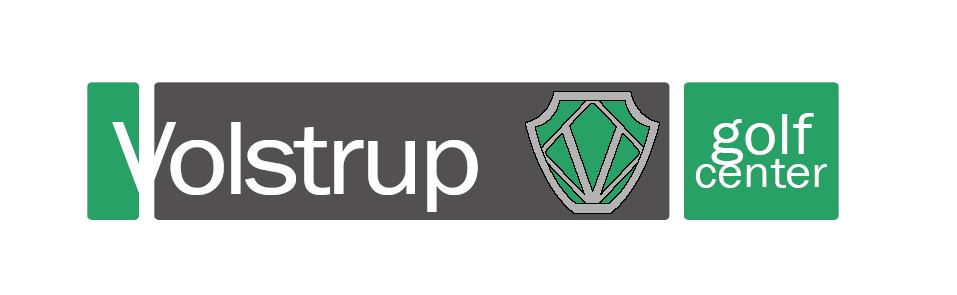 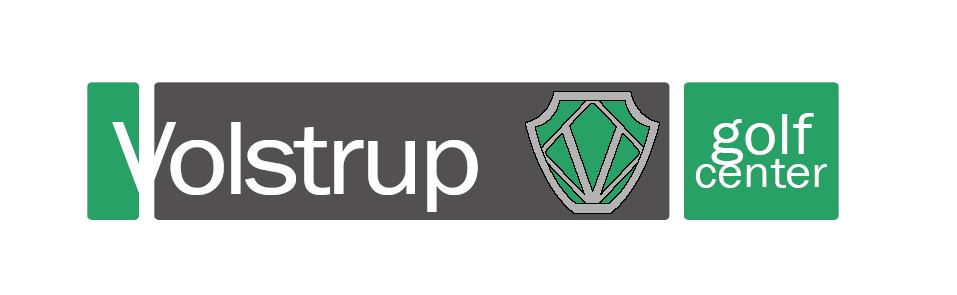 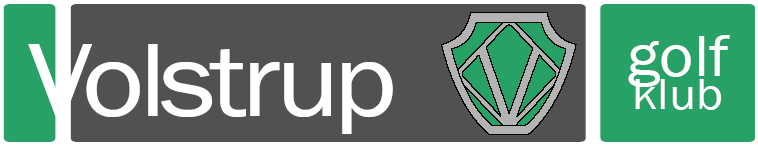 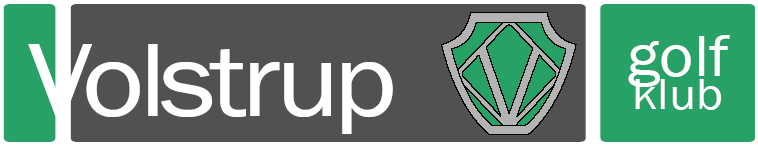                                                        Referat af: Bestyrelsesmøde onsdag 12. April 2023 kl 1530Ingen fraværende.Godkendelse af referat fra bestyrelsesmødet den 9. Marts 2023. Ingen bemærkninger.                       2. Generel orientering fra formanden . V/ SusanneBestyrelsens konstituering efter generalforsamlingen den 26. marts 2023. Efter generalforsamlingen har bestyrelsen konstitueret sig på denne måde: formand blev Susanne, næstformand blev Rune, kasserer blev Elmo, kontaktperson til frivillige blev Hans og sekretær blev Preben.Dokumenter vdr. Generalforsamling. Der mangler lige at blive indscannet et regnskab til hjemmesiden.Aktiv ferie. Vi dropper denne aktivitet i år. Introduktionskort. Kortet ligger digitalt, og der er meldt ind til DGU, hvem der i år får tildelt sådant et kort.Hjemmeside. Vi mangler at få Rune på hjemmesiden, men dette er undervejs.Ekstra ordinær generalforsamling dokumenter. De nye vedtægter, som skal med på den efterfølgende ekstra ordinære generalforsamling, er klar.3. Golfens Dag  Er vi på plads med dette. ? Hans meddeler, at alt er klar. Nu mangler vi blot tilmeldinger, hvorefter Hans sætter det nødvendige hold til projektet. Alle deltagere vil blive bedt om at møde samme tid, nemlig den 23/4 kl 10,00. 4. Økonomi Ved Elmo. Elmo gennemgik resultatet, som udviste er overskud på godt tk. 32 Der er nu 616 medlemmer, og det er faktisk fint i forhold til omegnsklubberne, da vi har haft en lille fremgang.		5. Evt.Susanne har søgt Sparekassen Danmark fondenom kr. 30.000  til nye t-shirts til alle regionsgolfere og andet personel.Herunder næste mødedato. Næste møde blev 21/6-23 kl 16.00		Valsgård, den 14. april 2023		Preben Nielsen, sekretær		Referat skrevet med rød/kursiv/fed tekst